10 Photographic Composition Rules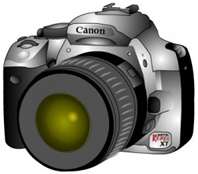 Rule of ThirdsRule of SpaceRule of SimplicityRule of OddsLeading LinesDiagonal LinesS-CurvesPOV (Point of View)Unusual Angles    10. Frame Shots